14 июня 2023 г.  № 39 -2                                                             	  аг. Запруддзе                                                                                            аг. ЗапрудьеО направлении средств бюджета сельского Совета       На основании части второй пункта 4 статьи 122 Бюджетного кодекса Республики Беларусь Запрудский сельский Совет депутатов РЕШИЛ:        Направить остатки средств бюджета сельского Совета, образовавшиеся на 1 января 2023г. в сумме 1 315,00 рубля, имеющие целевое назначение, на раздел 1 «Общегосударственная деятельность», подраздел 11 «Межбюджетные трансферты», вид 1 «Трансферты бюджетам других уровней» в виде межбюджетных трансфертов из нижестоящего бюджета вышестоящему бюджету.  Председатель                                                                      О.В.АртюковскаяКруглянскі раённы Савет дэпутатаўЗАПРУДСКІ  СЕЛЬСКІСАВЕТ ДЭПУТАТАЎКруглянский районный Совет депутатовЗАПРУДСКИЙ  СЕЛЬСКИЙ СОВЕТ  ДЕПУТАТОВДВАЦЦАЦЬ ВОСЬМАГА СКЛІКАННЯРАШЭННЕДВАДЦАТЬ ВОСЬМОГО СОЗЫВАРЕШЕНИЕ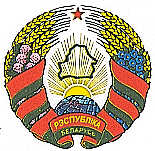 